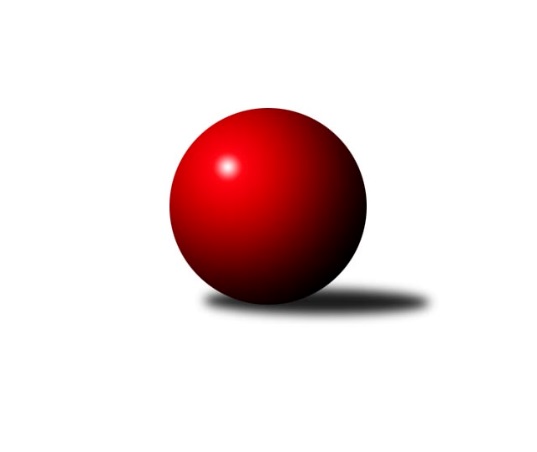 Č.7Ročník 2019/2020	25.5.2024 Krajská soutěž 1.třídy KV 2019/2020Statistika 7. kolaTabulka družstev:		družstvo	záp	výh	rem	proh	skore	sety	průměr	body	plné	dorážka	chyby	1.	Jáchymov C	6	5	0	1	50 : 22 	(25.5 : 8.5)	1568	10	1112	457	39.7	2.	Kuželky Aš D	7	5	0	2	52 : 32 	(33.0 : 21.0)	1568	10	1127	441	39.7	3.	So.Útvina B	7	5	0	2	52 : 32 	(25.0 : 19.0)	1558	10	1113	445	38.9	4.	Kuželky Aš E	6	4	0	2	46 : 26 	(28.0 : 18.0)	1599	8	1150	450	44.7	5.	SKK K.Vary D	5	3	1	1	40 : 20 	(22.5 : 17.5)	1530	7	1096	434	47.8	6.	TJ Lomnice F	6	3	0	3	36 : 36 	(15.0 : 25.0)	1541	6	1096	445	48.7	7.	Loko Cheb D	7	3	0	4	40 : 44 	(26.5 : 23.5)	1478	6	1058	420	48.4	8.	SKK K.Vary C	6	2	1	3	30 : 42 	(13.5 : 22.5)	1512	5	1088	424	41	9.	Kuželky Ji.Hazlov C	6	2	0	4	26 : 46 	(19.0 : 29.0)	1459	4	1052	407	59.8	10.	TJ Lomnice E	6	1	0	5	24 : 48 	(16.5 : 25.5)	1494	2	1072	422	47.2	11.	Kuželky Aš F	6	0	0	6	12 : 60 	(15.5 : 30.5)	1392	0	1019	374	64.3Tabulka doma:		družstvo	záp	výh	rem	proh	skore	sety	průměr	body	maximum	minimum	1.	Kuželky Aš D	4	4	0	0	38 : 10 	(20.0 : 12.0)	1583	8	1600	1551	2.	So.Útvina B	3	3	0	0	30 : 6 	(8.0 : 4.0)	1539	6	1552	1520	3.	Kuželky Aš E	3	3	0	0	28 : 8 	(16.0 : 8.0)	1589	6	1605	1572	4.	SKK K.Vary D	3	2	1	0	26 : 10 	(15.0 : 9.0)	1589	5	1650	1549	5.	Jáchymov C	2	2	0	0	20 : 4 	(11.0 : 5.0)	1557	4	1575	1538	6.	SKK K.Vary C	3	2	0	1	20 : 16 	(8.5 : 9.5)	1644	4	1657	1632	7.	Loko Cheb D	4	2	0	2	24 : 24 	(15.0 : 11.0)	1530	4	1581	1437	8.	TJ Lomnice F	3	1	0	2	14 : 22 	(9.5 : 14.5)	1476	2	1509	1414	9.	TJ Lomnice E	4	1	0	3	20 : 28 	(11.5 : 14.5)	1475	2	1525	1450	10.	Kuželky Ji.Hazlov C	2	0	0	2	2 : 22 	(2.5 : 13.5)	1422	0	1450	1393	11.	Kuželky Aš F	3	0	0	3	8 : 28 	(8.5 : 13.5)	1375	0	1431	1322Tabulka venku:		družstvo	záp	výh	rem	proh	skore	sety	průměr	body	maximum	minimum	1.	Jáchymov C	4	3	0	1	30 : 18 	(14.5 : 3.5)	1571	6	1648	1514	2.	TJ Lomnice F	3	2	0	1	22 : 14 	(5.5 : 10.5)	1563	4	1640	1456	3.	Kuželky Ji.Hazlov C	4	2	0	2	24 : 24 	(16.5 : 15.5)	1478	4	1574	1400	4.	So.Útvina B	4	2	0	2	22 : 26 	(17.0 : 15.0)	1565	4	1592	1532	5.	SKK K.Vary D	2	1	0	1	14 : 10 	(7.5 : 8.5)	1501	2	1505	1497	6.	Kuželky Aš E	3	1	0	2	18 : 18 	(12.0 : 10.0)	1598	2	1642	1568	7.	Loko Cheb D	3	1	0	2	16 : 20 	(11.5 : 12.5)	1461	2	1507	1423	8.	Kuželky Aš D	3	1	0	2	14 : 22 	(13.0 : 9.0)	1564	2	1605	1506	9.	SKK K.Vary C	3	0	1	2	10 : 26 	(5.0 : 13.0)	1518	1	1671	1355	10.	TJ Lomnice E	2	0	0	2	4 : 20 	(5.0 : 11.0)	1504	0	1517	1490	11.	Kuželky Aš F	3	0	0	3	4 : 32 	(7.0 : 17.0)	1414	0	1433	1394Tabulka podzimní části:		družstvo	záp	výh	rem	proh	skore	sety	průměr	body	doma	venku	1.	Jáchymov C	6	5	0	1	50 : 22 	(25.5 : 8.5)	1568	10 	2 	0 	0 	3 	0 	1	2.	Kuželky Aš D	7	5	0	2	52 : 32 	(33.0 : 21.0)	1568	10 	4 	0 	0 	1 	0 	2	3.	So.Útvina B	7	5	0	2	52 : 32 	(25.0 : 19.0)	1558	10 	3 	0 	0 	2 	0 	2	4.	Kuželky Aš E	6	4	0	2	46 : 26 	(28.0 : 18.0)	1599	8 	3 	0 	0 	1 	0 	2	5.	SKK K.Vary D	5	3	1	1	40 : 20 	(22.5 : 17.5)	1530	7 	2 	1 	0 	1 	0 	1	6.	TJ Lomnice F	6	3	0	3	36 : 36 	(15.0 : 25.0)	1541	6 	1 	0 	2 	2 	0 	1	7.	Loko Cheb D	7	3	0	4	40 : 44 	(26.5 : 23.5)	1478	6 	2 	0 	2 	1 	0 	2	8.	SKK K.Vary C	6	2	1	3	30 : 42 	(13.5 : 22.5)	1512	5 	2 	0 	1 	0 	1 	2	9.	Kuželky Ji.Hazlov C	6	2	0	4	26 : 46 	(19.0 : 29.0)	1459	4 	0 	0 	2 	2 	0 	2	10.	TJ Lomnice E	6	1	0	5	24 : 48 	(16.5 : 25.5)	1494	2 	1 	0 	3 	0 	0 	2	11.	Kuželky Aš F	6	0	0	6	12 : 60 	(15.5 : 30.5)	1392	0 	0 	0 	3 	0 	0 	3Tabulka jarní části:		družstvo	záp	výh	rem	proh	skore	sety	průměr	body	doma	venku	1.	Kuželky Aš F	0	0	0	0	0 : 0 	(0.0 : 0.0)	0	0 	0 	0 	0 	0 	0 	0 	2.	SKK K.Vary D	0	0	0	0	0 : 0 	(0.0 : 0.0)	0	0 	0 	0 	0 	0 	0 	0 	3.	Kuželky Ji.Hazlov C	0	0	0	0	0 : 0 	(0.0 : 0.0)	0	0 	0 	0 	0 	0 	0 	0 	4.	Kuželky Aš E	0	0	0	0	0 : 0 	(0.0 : 0.0)	0	0 	0 	0 	0 	0 	0 	0 	5.	Jáchymov C	0	0	0	0	0 : 0 	(0.0 : 0.0)	0	0 	0 	0 	0 	0 	0 	0 	6.	So.Útvina B	0	0	0	0	0 : 0 	(0.0 : 0.0)	0	0 	0 	0 	0 	0 	0 	0 	7.	TJ Lomnice F	0	0	0	0	0 : 0 	(0.0 : 0.0)	0	0 	0 	0 	0 	0 	0 	0 	8.	Kuželky Aš D	0	0	0	0	0 : 0 	(0.0 : 0.0)	0	0 	0 	0 	0 	0 	0 	0 	9.	TJ Lomnice E	0	0	0	0	0 : 0 	(0.0 : 0.0)	0	0 	0 	0 	0 	0 	0 	0 	10.	Loko Cheb D	0	0	0	0	0 : 0 	(0.0 : 0.0)	0	0 	0 	0 	0 	0 	0 	0 	11.	SKK K.Vary C	0	0	0	0	0 : 0 	(0.0 : 0.0)	0	0 	0 	0 	0 	0 	0 	0 Zisk bodů pro družstvo:		jméno hráče	družstvo	body	zápasy	v %	dílčí body	sety	v %	1.	Miroslav Vlček 	Jáchymov C 	12	/	6	(100%)		/		(%)	2.	Miroslav Špaček 	SKK K.Vary D 	10	/	5	(100%)		/		(%)	3.	František Mazák ml.	Kuželky Aš E 	10	/	5	(100%)		/		(%)	4.	Vít Červenka 	So.Útvina B 	10	/	6	(83%)		/		(%)	5.	Marie Hertelová 	Kuželky Aš D 	8	/	4	(100%)		/		(%)	6.	František Mazák nejml.	Kuželky Aš E 	8	/	5	(80%)		/		(%)	7.	Rudolf Schimmer 	TJ Lomnice F 	8	/	5	(80%)		/		(%)	8.	Jiří Bláha 	Kuželky Aš F 	8	/	6	(67%)		/		(%)	9.	Jaroslav Palán 	So.Útvina B 	8	/	6	(67%)		/		(%)	10.	Luděk Pánek 	So.Útvina B 	8	/	6	(67%)		/		(%)	11.	Ivan Rambousek 	Loko Cheb D  	8	/	7	(57%)		/		(%)	12.	Miroslava Utikalová 	Kuželky Ji.Hazlov C 	6	/	3	(100%)		/		(%)	13.	Ivona Mašková 	Kuželky Aš D 	6	/	4	(75%)		/		(%)	14.	Petra Prouzová 	TJ Lomnice E 	6	/	4	(75%)		/		(%)	15.	František Mazák st.	Kuželky Aš E 	6	/	4	(75%)		/		(%)	16.	Milada Viewegová 	Kuželky Aš D 	6	/	4	(75%)		/		(%)	17.	Hana Makarová 	Jáchymov C 	6	/	4	(75%)		/		(%)	18.	Jiří Mitáček st.	SKK K.Vary D 	6	/	5	(60%)		/		(%)	19.	Sabina Heroldová 	Jáchymov C 	6	/	5	(60%)		/		(%)	20.	Michal Hric 	Loko Cheb D  	6	/	5	(60%)		/		(%)	21.	Ladislav Litvák 	TJ Lomnice F 	6	/	5	(60%)		/		(%)	22.	Blanka Martínková 	SKK K.Vary C 	6	/	6	(50%)		/		(%)	23.	Irena Balcarová 	SKK K.Vary D 	4	/	2	(100%)		/		(%)	24.	Daniel Hussar 	Loko Cheb D  	4	/	2	(100%)		/		(%)	25.	Pavel Benčík 	Kuželky Ji.Hazlov C 	4	/	2	(100%)		/		(%)	26.	Václav Střeska 	Kuželky Aš E 	4	/	2	(100%)		/		(%)	27.	Anna Mistríková 	Kuželky Aš E 	4	/	3	(67%)		/		(%)	28.	Josef Koňarik 	TJ Lomnice F 	4	/	3	(67%)		/		(%)	29.	Jan Adam 	Loko Cheb D  	4	/	4	(50%)		/		(%)	30.	Iva Knesplová Koubková 	TJ Lomnice E 	4	/	4	(50%)		/		(%)	31.	František Burian 	TJ Lomnice F 	4	/	4	(50%)		/		(%)	32.	Josef Vančo 	SKK K.Vary D 	4	/	4	(50%)		/		(%)	33.	Jiří Gabriško 	SKK K.Vary C 	4	/	4	(50%)		/		(%)	34.	Martin Bezouška 	Jáchymov C 	4	/	5	(40%)		/		(%)	35.	Petra Bránická 	Kuželky Aš D 	4	/	5	(40%)		/		(%)	36.	Anna Davídková 	Kuželky Aš D 	4	/	5	(40%)		/		(%)	37.	Lucie Kožíšková 	TJ Lomnice E 	4	/	5	(40%)		/		(%)	38.	Václav Buďka 	Kuželky Aš D 	4	/	6	(33%)		/		(%)	39.	Libor Grüner 	Kuželky Aš F 	4	/	6	(33%)		/		(%)	40.	Josef Chrastil 	Loko Cheb D  	2	/	1	(100%)		/		(%)	41.	Milan Fanta 	Kuželky Ji.Hazlov C 	2	/	1	(100%)		/		(%)	42.	Filip Maňák 	TJ Lomnice E 	2	/	1	(100%)		/		(%)	43.	Miroslav Toka 	SKK K.Vary D 	2	/	1	(100%)		/		(%)	44.	Václav Šnajdr 	SKK K.Vary C 	2	/	1	(100%)		/		(%)	45.	Petra Svobodová 	Loko Cheb D  	2	/	2	(50%)		/		(%)	46.	Jana Danyová 	Jáchymov C 	2	/	2	(50%)		/		(%)	47.	Libor Kupka 	SKK K.Vary C 	2	/	3	(33%)		/		(%)	48.	Hana Hiřmanová 	Loko Cheb D  	2	/	3	(33%)		/		(%)	49.	Karel Pejšek 	So.Útvina B 	2	/	3	(33%)		/		(%)	50.	Vladimír Čermák 	SKK K.Vary D 	2	/	3	(33%)		/		(%)	51.	Václav Basl 	TJ Lomnice E 	2	/	3	(33%)		/		(%)	52.	Jiří Kubínek 	So.Útvina B 	2	/	4	(25%)		/		(%)	53.	Jan Bartoš 	Kuželky Ji.Hazlov C 	2	/	4	(25%)		/		(%)	54.	Silva Trousilová 	TJ Lomnice E 	2	/	4	(25%)		/		(%)	55.	Vlasta Peková 	Kuželky Ji.Hazlov C 	2	/	4	(25%)		/		(%)	56.	Blanka Pešková 	SKK K.Vary C 	2	/	5	(20%)		/		(%)	57.	František Krátký 	TJ Lomnice F 	2	/	5	(20%)		/		(%)	58.	Juraj Šándor 	Jáchymov C 	0	/	1	(0%)		/		(%)	59.	Jan Beseda 	Jáchymov C 	0	/	1	(0%)		/		(%)	60.	Jitka Červenková 	So.Útvina B 	0	/	1	(0%)		/		(%)	61.	Yvona Mašková 	Loko Cheb D  	0	/	1	(0%)		/		(%)	62.	Jana Kožíšková 	TJ Lomnice E 	0	/	1	(0%)		/		(%)	63.	Tereza Burianová 	TJ Lomnice F 	0	/	1	(0%)		/		(%)	64.	Luboš Kožíšek 	TJ Lomnice E 	0	/	2	(0%)		/		(%)	65.	Veronika Fantová 	Kuželky Ji.Hazlov C 	0	/	2	(0%)		/		(%)	66.	Pavel Pazdera 	SKK K.Vary C 	0	/	3	(0%)		/		(%)	67.	Jan Doskočil 	Kuželky Aš F 	0	/	3	(0%)		/		(%)	68.	Josef Jančula 	Loko Cheb D  	0	/	3	(0%)		/		(%)	69.	Ludmila Harazinová 	Kuželky Ji.Hazlov C 	0	/	3	(0%)		/		(%)	70.	Ivana Grünerová 	Kuželky Aš F 	0	/	4	(0%)		/		(%)	71.	Miloš Peka 	Kuželky Ji.Hazlov C 	0	/	4	(0%)		/		(%)	72.	Radovan Duhai 	Kuželky Aš E 	0	/	5	(0%)		/		(%)	73.	Františka Pokorná 	Kuželky Aš F 	0	/	5	(0%)		/		(%)Průměry na kuželnách:		kuželna	průměr	plné	dorážka	chyby	výkon na hráče	1.	Karlovy Vary, 1-4	1605	1145	460	40.7	(401.5)	2.	Lokomotiva Cheb, 1-2	1545	1108	436	44.4	(386.3)	3.	Jáchymov, 1-2	1518	1096	422	45.3	(379.7)	4.	Kuželky Aš, 1-4	1512	1075	436	49.1	(378.0)	5.	Hazlov, 1-4	1485	1073	412	56.0	(371.4)	6.	Sokol Útvina, 1-2	1484	1057	427	41.0	(371.2)	7.	Lomnice, 1-4	1484	1071	413	52.5	(371.2)	8.	- volno -, 1-4	0	0	0	0.0	(0.0)Nejlepší výkony na kuželnách:Karlovy Vary, 1-4SKK K.Vary C	1671	3. kolo	Libor Kupka 	SKK K.Vary C	459	3. koloSKK K.Vary C	1657	6. kolo	Miroslav Špaček 	SKK K.Vary D	449	3. koloSKK K.Vary D	1650	3. kolo	František Mazák nejml.	Kuželky Aš E	445	6. koloSKK K.Vary C	1643	4. kolo	František Mazák ml.	Kuželky Aš E	441	6. koloKuželky Aš E	1642	6. kolo	Blanka Pešková 	SKK K.Vary C	437	4. koloTJ Lomnice F	1640	2. kolo	Pavel Pazdera 	SKK K.Vary C	433	6. koloSKK K.Vary C	1632	2. kolo	Rudolf Schimmer 	TJ Lomnice F	431	2. koloKuželky Aš D	1580	4. kolo	Jiří Mitáček st.	SKK K.Vary D	424	4. koloSKK K.Vary D	1568	4. kolo	Miroslav Špaček 	SKK K.Vary D	424	4. koloSKK K.Vary D	1549	6. kolo	Blanka Pešková 	SKK K.Vary C	423	6. koloLokomotiva Cheb, 1-2Kuželky Aš D	1605	2. kolo	Ivan Rambousek 	Loko Cheb D 	425	5. koloTJ Lomnice F	1592	5. kolo	Ivan Rambousek 	Loko Cheb D 	424	2. koloLoko Cheb D 	1581	7. kolo	Michal Hric 	Loko Cheb D 	422	4. koloLoko Cheb D 	1562	4. kolo	Ivan Rambousek 	Loko Cheb D 	421	4. koloLoko Cheb D 	1538	5. kolo	Václav Buďka 	Kuželky Aš D	416	2. koloSKK K.Vary C	1529	7. kolo	Michal Hric 	Loko Cheb D 	412	7. koloTJ Lomnice E	1517	4. kolo	František Burian 	TJ Lomnice F	411	5. koloLoko Cheb D 	1437	2. kolo	Rudolf Schimmer 	TJ Lomnice F	409	5. kolo		. kolo	Ivona Mašková 	Kuželky Aš D	406	2. kolo		. kolo	Jan Adam 	Loko Cheb D 	400	7. koloJáchymov, 1-2Jáchymov C	1575	7. kolo	Miroslav Vlček 	Jáchymov C	435	7. koloJáchymov C	1538	5. kolo	Miroslav Vlček 	Jáchymov C	403	5. koloKuželky Aš D	1506	5. kolo	Hana Makarová 	Jáchymov C	392	5. koloTJ Lomnice F	1456	7. kolo	Milada Viewegová 	Kuželky Aš D	390	5. kolo		. kolo	Rudolf Schimmer 	TJ Lomnice F	388	7. kolo		. kolo	Martin Bezouška 	Jáchymov C	386	7. kolo		. kolo	Sabina Heroldová 	Jáchymov C	383	7. kolo		. kolo	František Krátký 	TJ Lomnice F	383	7. kolo		. kolo	Martin Bezouška 	Jáchymov C	381	5. kolo		. kolo	Petra Bránická 	Kuželky Aš D	381	5. koloKuželky Aš, 1-4Kuželky Aš E	1605	2. kolo	František Mazák ml.	Kuželky Aš E	481	4. koloKuželky Aš D	1600	7. kolo	Vít Červenka 	So.Útvina B	455	5. koloKuželky Aš D	1591	3. kolo	Václav Střeska 	Kuželky Ji.Hazlov C	444	7. koloKuželky Aš E	1589	5. kolo	Miroslav Vlček 	Jáchymov C	439	4. koloSo.Útvina B	1588	5. kolo	František Mazák ml.	Kuželky Aš E	430	5. koloKuželky Aš D	1588	1. kolo	František Mazák ml.	Kuželky Aš E	428	1. koloKuželky Aš E	1585	1. kolo	Jaroslav Palán 	So.Útvina B	426	5. koloJáchymov C	1581	4. kolo	Petra Bránická 	Kuželky Aš D	422	3. koloKuželky Ji.Hazlov C	1574	7. kolo	František Mazák st.	Kuželky Aš E	419	1. koloKuželky Aš E	1572	4. kolo	Miroslav Špaček 	SKK K.Vary D	419	5. koloHazlov, 1-4Jáchymov C	1648	3. kolo	Martin Bezouška 	Jáchymov C	417	3. koloLoko Cheb D 	1452	1. kolo	Miroslav Vlček 	Jáchymov C	414	3. koloKuželky Ji.Hazlov C	1450	3. kolo	Hana Makarová 	Jáchymov C	411	3. koloKuželky Ji.Hazlov C	1393	1. kolo	Sabina Heroldová 	Jáchymov C	406	3. kolo		. kolo	Michal Hric 	Loko Cheb D 	405	1. kolo		. kolo	Daniel Hussar 	Loko Cheb D 	393	1. kolo		. kolo	Jan Bartoš 	Kuželky Ji.Hazlov C	380	1. kolo		. kolo	Milan Fanta 	Kuželky Ji.Hazlov C	377	1. kolo		. kolo	Vlasta Peková 	Kuželky Ji.Hazlov C	370	3. kolo		. kolo	Jan Bartoš 	Kuželky Ji.Hazlov C	365	3. koloSokol Útvina, 1-2So.Útvina B	1552	3. kolo	Vít Červenka 	So.Útvina B	411	1. koloSo.Útvina B	1545	1. kolo	Miroslav Vlček 	Jáchymov C	408	6. koloSo.Útvina B	1520	6. kolo	Jaroslav Palán 	So.Útvina B	406	1. koloJáchymov C	1514	6. kolo	Luděk Pánek 	So.Útvina B	404	1. koloLoko Cheb D 	1423	3. kolo	Vít Červenka 	So.Útvina B	401	3. koloSKK K.Vary C	1355	1. kolo	Josef Chrastil 	Loko Cheb D 	399	3. kolo		. kolo	Vít Červenka 	So.Útvina B	397	6. kolo		. kolo	Luděk Pánek 	So.Útvina B	393	3. kolo		. kolo	Jiří Kubínek 	So.Útvina B	386	3. kolo		. kolo	Pavel Pazdera 	SKK K.Vary C	380	1. koloLomnice, 1-4So.Útvina B	1592	7. kolo	Vít Červenka 	So.Útvina B	460	7. koloKuželky Aš E	1568	3. kolo	Jiří Bláha 	Kuželky Aš F	452	1. koloJáchymov C	1542	2. kolo	Pavel Benčík 	Kuželky Ji.Hazlov C	443	5. koloTJ Lomnice E	1525	2. kolo	Miroslav Vlček 	Jáchymov C	423	2. koloTJ Lomnice F	1509	6. kolo	Karel Pejšek 	So.Útvina B	411	7. koloTJ Lomnice F	1505	3. kolo	Ladislav Litvák 	TJ Lomnice F	408	6. koloSKK K.Vary D	1497	1. kolo	Josef Koňarik 	TJ Lomnice F	404	6. koloTJ Lomnice E	1473	1. kolo	Ladislav Litvák 	TJ Lomnice F	400	3. koloKuželky Ji.Hazlov C	1472	5. kolo	Miroslav Špaček 	SKK K.Vary D	399	1. koloTJ Lomnice E	1451	5. kolo	Anna Mistríková 	Kuželky Aš E	398	3. kolo- volno -, 1-4Četnost výsledků:	8.0 : 4.0	5x	6.0 : 6.0	1x	4.0 : 8.0	4x	2.0 : 10.0	9x	12.0 : 0.0	2x	10.0 : 2.0	13x	0.0 : 12.0	1x